«Современные подходы к организации речевого развития»    Сегодня мы хотим рассказать о том, как можно развивать речь ребёнка через музыку.
В последние годы, к сожалению, отмечается увеличение количества детей, имеющих нарушение речи. Для получения хороших результатов обязательно взаимодействие всех педагогов ДОУ и родителей.Музыкальная и разговорная речь имею определенные сходства: И речь и музыка являются средствами общения между людьми, и речь и музыка имеют определенное содержаниеВ нашем детском саду на музыкальных занятиях развитию речи уделяется много внимания. Основная задача музыкального воспитания: воспитывать любовь и интерес к музыке. Эта задача решается путем развития музыкального восприятия и слуха, речь и пение. Конечно, основной вид музыкальной деятельности, наиболее тесно связанный с развитием речи – это пение.   Цель: воспитание речевой и музыкально-двигательной активности детей.Задачи: Развивать речевую активность- развивать звуковысотный слух, чувства ритма, выразительность, память, фантазию.- четко согласовывать движения со словами, энергично работать пальчиками- одновременно вникая в музыку, осваивать движения и речевое сопровождение.И начинаем мы с приветствия. Развитию речевого слуха способствуют пение попевок на различных звуках.  Пение помогает развитию даже навыка чтения. Дети овладевают ритмическим строем языка, ведь им приходится припевать каждый слог. При пении дети неосознанно рифмуют определенные слоги. «Здоровалка»Я здороваюсь везде: дома и на улице. (помахать рукой)Даже "здравствуй" говорю я соседкой курице. (показать крылья)Здравствуй,солнце золотое! (Руки вытянуть вверх)Здравствуй,небо голубое! (показать полукруг)Здравствуй, маленький дубок! (присесть на корточки)Здравствуй ,вольный ветерок! (руками вправо-влево)Здравствуй,утро!  Здравствуй, день! (наклоны вправо-влево)Мне здороваться не лень! (поздороваться с соседом)Игра на музыкальных инструментах – это один из видов детской исполнительской деятельности. Игра на музыкальных инструментах развивает мускулатуру и мелкую моторику пальцев рук, способствует координации музыкального мышления и двигательных функций организма, развивает фантазию, творческие способности, музыкальный вкус, учит понимать и любить музыку. Учимся ритмично проговаривать ритм своего имени. Здесь мы учимся делить слова на слоги и считать количество слогов в слове. Для развития речевого дыхания огромное значение имеет пение. Оно приучает детей рассчитывать выдох на музыкальную фразу, не нарушая мелодии песни. Пение требует четкой работы артикуляционного аппарата (губы, язык), это, конечно, помогает развитию четкой дикции ребенка. Музыка развивает способность различать звуки на слух, развивает у детей воображение, способность выражать мысли словами, движениями и жестами. «Здравствуйте, ладошки» с жестами.Кроме пения, речь ребёнка можно развивать через другие виды музыкальной деятельности. Одной из важнейших задач при организации работы по преодолению и профилактике речевых нарушений у детей является – развитие мелкой моторики. Развитие мелкой моторики положительно влияет на активизацию речевых центров в головном мозге. Хочется отметить, что виды музыкально – пальчиковой гимнастики усложняются в зависимости от возраста детей.«Дай нам, солнышко, тепла»Мы ладошки протянулиИ на солнышко взглянули. (Дети протягивают ладошки вперед и ритмично поворачивают их вверх-вниз)Дай нам, солнышко, тепла,Чтобы силушка была.(Делают движение пальцами, словно маня к себе.)Наши пальчики-малюткиНе хотят ждать ни минутки, (Ритмично сгибают и разгибают пальцы.)Тук-тук, молоточками,(Наклоняются и поочередно ритмично стучат кулачками по коленям.) Хлоп-хлоп, лапоточками, (Ритмично хлопают по коленям.)Прыг-прыг, словно зайки,Скачут на лужайке.(Стучат полусогнутыми пальцами по коленям.) В ходе работы над текстом, разучиваемой песни, проводим работу по коррекции устной речи с помощью мнемотехники.  Мнемотехника в переводе с греческого - “искусство запоминания”. В нашем случае мнемотехника – эффективное запоминание структуры песни, а кроме того возможность развивать ассоциативное мышление, зрительную и слуховую память, внимание, воображение, речь. Музыкально – дидактические игры, дидактические задания способствуют развитию фонетико–фонематического слуха, положительно влияют на развитие слуха, внимания, памяти, воспитывают временную ориентировку, т.е. способность уложить свои движения во времени, согласно метроритмическому рисунку музыкального произведения. Метрическая пульсация, с которой связаны движения, вызывает у человека согласованную реакцию всего организма (дыхательной, сердечной, мышечной систем), а также оказывает эмоционально-положительное влияние на психику, что содействует общему оздоровлению организма. »Прогулка» (повторение алфавита).Два столба наискосок,
 Между ними — поясок.
Ты эту букву знаешь? А?
Перед тобою буква А.Аист на одной ноге
Напоминает букву «Г»«Е» похожа на расчёску,
Сделать может всем причёску.
Учим, учим букву «Е» —
Вот и выучили все.Выводы:1. Музыка – эффективное средство развития речи детей в дошкольном возрасте.2. Каждый вид музыкальной деятельности является процессом общения педагога с детьми, а, значит позволяет целенаправленно и эффективно развивать речь ребенка.3. Музыкально-ритмические движения позволяют:- создать атмосферу активного взаимодействия, развития социально-коммуникативных навыков детей: общения, сопереживания, доброжелательности и взаимодействия с другими детьми;- развить способность лучше понимать себя и других;- совершенствовать психические процессы: речь, внимание, воображение, память.Список литературы:Выродова И. И вот так! Музыкальное развитие /И. Выродова. – М.: Карапуз. – 2004. – 10 с.Гавришева Л.Б., Нищева Н.В. «Логопедические распевки, музыкальная пальчиковая гимнастика и подвижные игры», - С.-П.:«Детство – пресс», 2005. – 92 с.Клезович О.В. Музыкальные игры и упражнения для развития и коррекции речи детей: Пособие для дефектологов, музыкальных руководителей и воспитателей. – Мн:Аверсэв, 2005. – 152 с. Белякова Л.И., Гончарова Н.Н., Шишкова Т.Т. Методика развития речевого дыхания у дошкольников с нарушением речи. СПб. 2000.Заседание РМО по ОО  "Речевое развитие в билингвальной и полилингвальной среде" для педагогов ДОУ на тему: "Современные подходы к организации речевого развития дошкольников"Подготовили: муз.руководитель -Уметбаева Ания Рафкатовнавоспитатель – Гимадиева Миляуша ТалгатовнаКазань, 2023Ка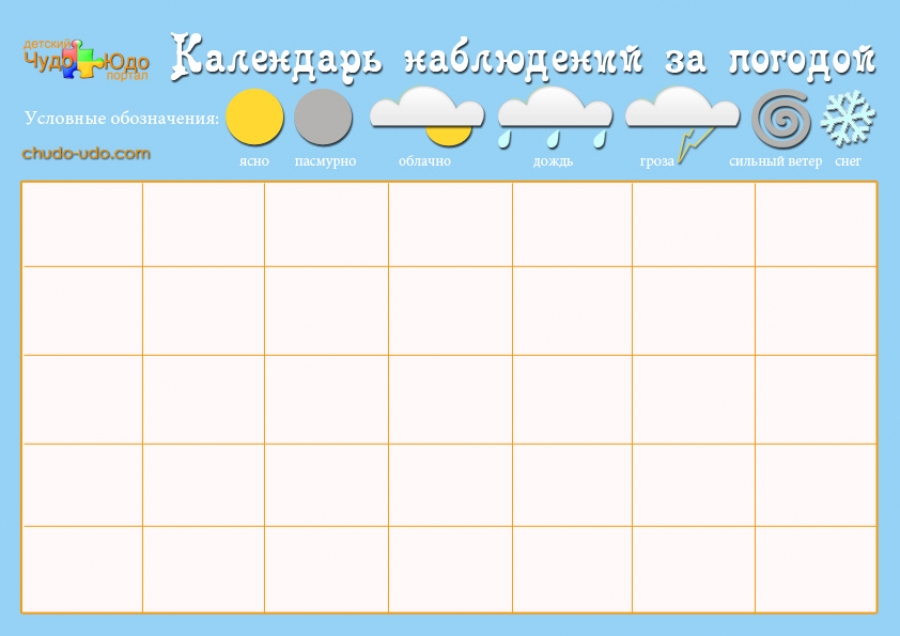 